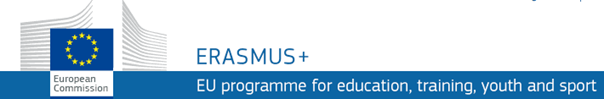 Erasmus+ meeting in Poland, 5th- 9th March, 2017Listen to the EARTH DAY POEM by Jane Yolen    https://www.youtube.com/watch?v=A4pLhvg_Zkk Let’s celabrate the Earth Day!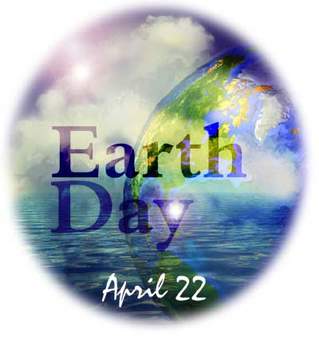 Earth Day is a day that is intended to inspire awareness and appreciation for the Earth’s natural environment. On April 22, 1970, people all over the country made  promises to help the environment – and the tradition continues. The earth day is celebrated in more than 175 countries every year. There are so many ways to celebrate the Earth Day every day, but many like to take that extra step and do  a little something more for the Earth on April 22 by planting a tree or participating in a community cleanup eventPlanting trees helps to reduce greenhouse gas emissions, cleans pollutions, secures soil in place to prevent erosion, and provides homes for a ot of biodiversity.Appreciate the Earth Day everyday by recycling, starting compost pile, take public transportation, carpool, replace light bulbs, donate old eletronics instead of throwing them away and having a garage sale.Answer these questions on the text.What is the aim of celebrating the Earth Day?________________________________________________________________________________________________________________________________________________________________________________________________________________________________________________________________________________________________________________________________How  many  countries celebrate it?________________________________________________________________________________________________________________________________________________________________________________________________________________________________________________________________What can people do to protect the Earth?________________________________________________________________________________________________________________________________________________________________________________________________________________________________________________________________________________________________________________________________Find the equivalent words/expressions  among the underlined ones in the text. 1. arrangement to share cars to and from work - ________________________2. gradual descruction and removal of rock or soil by rivers, sea or weather - ______________________________________________________________3. act of making something - _______________________________________4. heap of decayed plant materials used as organic fertilizer - ______________________________________________________________5. making something new from used materials _ _________________________6. gaseous compound that absorbs infrared radiation,and trapas heat in the atmosphere - ___________________________________________________C. Things we all can do to protect and preserve the Earth.1. __________________________________________________________________2. ___________________________________________________________________3. ___________________________________________________________________4. ___________________________________________________________________5. _________________________________________________________________6. _________________________________________________________________7. _________________________________________________________________EARTH  DAY is a special day to learn about the enviraonment and how to take care of it. Everybody should try to protect the environment not only for ourselves but also for the next generations. There are lots of things we can do in our home and our neighbourhood to help saving our earth, air and water. We are producing too much waste and excessively using the world’s natural resources like oil, coal and natural gas. These resources are non – renewable. When they are used up there would be no more. Moreover, we are polluting the renewable resources like air and water.The solution to this problem is very easy. We should paractice the three Rs : Reduce, recycle and recycle.People should redue their use of the non- renewable resources, reuse the things that can be used and recycle the waste. We should also rely on the renewable resources like the sun, water and air to produdce energy. Finally, we should plant more and more trees. Exercise:Classify all the natural resources:Renewable natural resources:______________________________________________________________________________________________________________________________________________________________________________________________________________________________________________________________________________________________________________________________Non-renewable natural resources:______________________________________________________________________________________________________________________________________________________________________________________________________________________________________________________________________________________________________________________________QUIZ RESULTS…….You’re concerned about the environment, it’s unbelievable! Are there even more things you do to protect the environment?……You’re very environmentally aware. You care about the respect the world around.…….You do some things to protect the environment, but thre’s always room for improvement.…….You’re not concerned about the environment at all. Be aware of the things you can do. Everything you do wil help.Do the quiz and listen to the song…https://www.youtube.com/watch?v=4-z-JXJFc4wQUIZHow concerned are you about the environment?  Yes-NoDO YOU…?Recycle paper, glass, cans and plastic?Reuse products sucha s plastic bags and paper?Repair items instead of throwing them away?Avoid buying over-packaged products?Pick up other people’s litter?Use public transportation fro long distances?Walk or use a bike for short distances?Turn off the lights when you leave room?Use low-energy lightbulbulls?Turn the air conditioning down in the summer?Avoid using more water than you need?Use low-energy lightbulbs? Extra activities:-	Design a leaflet for The Earth Day 2017-	Write a short rhyme/poem/rap about about The Earth Day_________________________________________________________________________________________________________________________________________________________________________________________________________________________________________________________________________________________________________________________________________________________________________________________________________________________________________________________________________________________________________________________________________________________________________________________________________________________________________________________________________________________________________________________________________________________________________________________________________________________________________________________________________________________________________________________________________________________________________________________________________________________________________________________________________List different ways that you can help the Earth.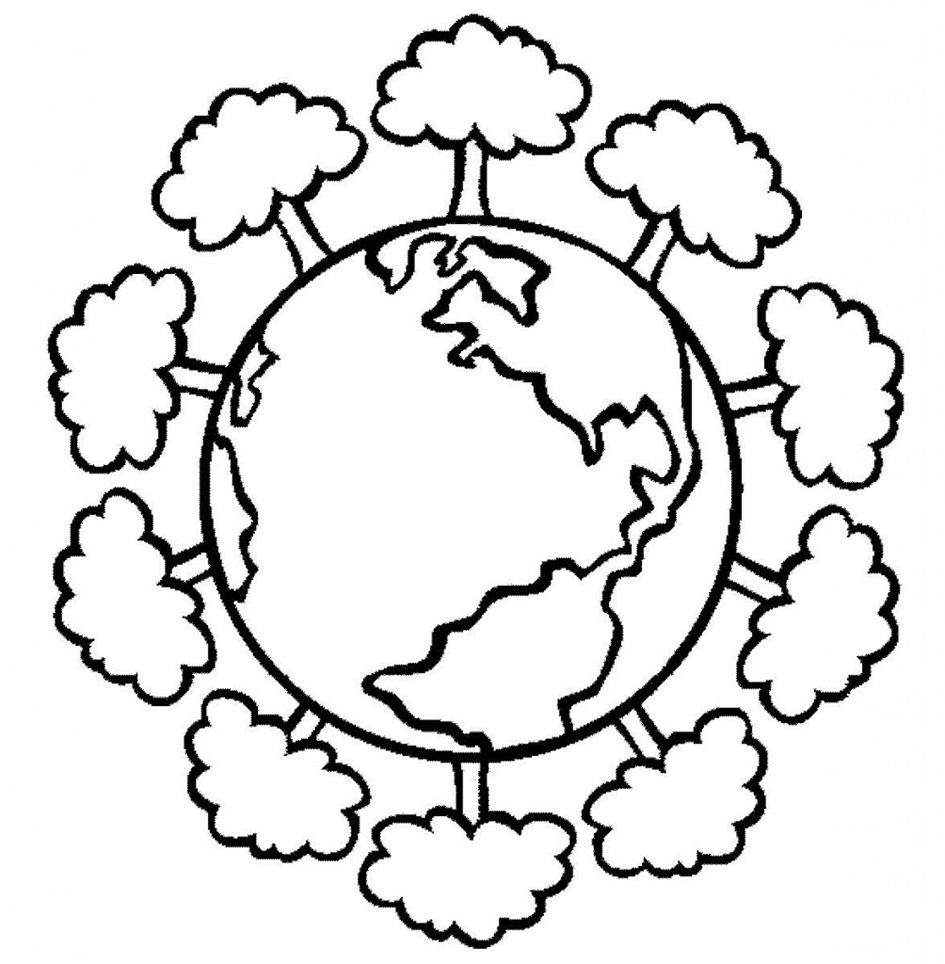 